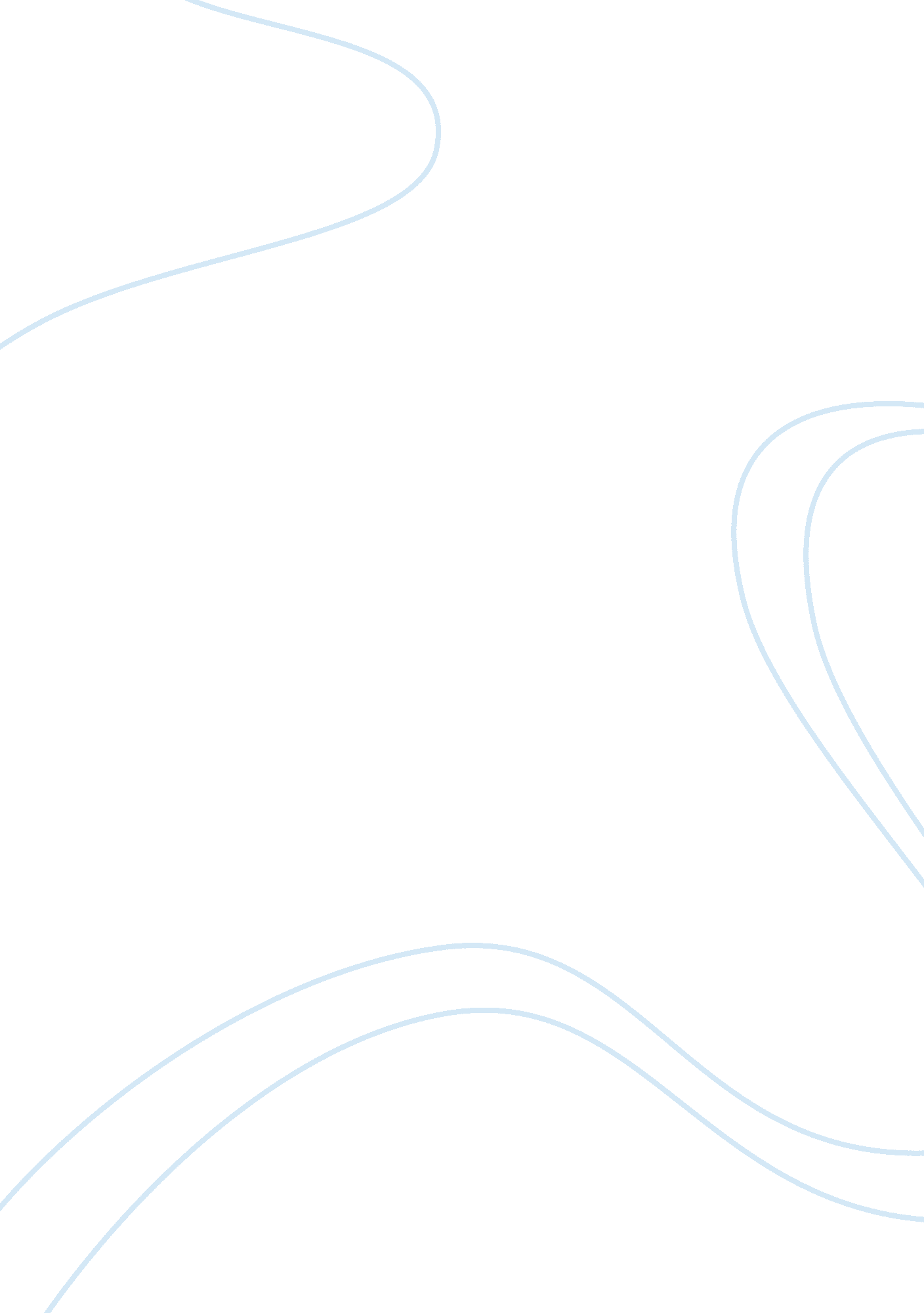 Night cornerstone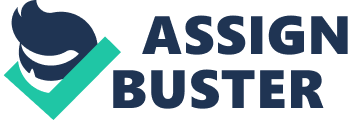 Night Cornerstone Night is based on a young boy named Elie Wiesel, This book mainly talks about what he went through during the Holocaust. And how he felt through every single thing he experienced. Wiesel uses figurative language and sensory imagery throughout Night to establish his lost of faith in God through his experience during the Holocaust. Elie Wiesel uses sensory imagery and figurative language throughout the memoir Night to convey his determination and perseverance to stay alive. These techniques help Wiesel get his message across to readers by providing the audience with visual images in their head to help them fully understand the meanings and significance along with essential details throughout the memoir. My thesis statement matters, because it helps visualize Wiesel’s writing strategy, in which gets his message across to the readers. Towards the middle of Night, Wiesel uses tone to express the many hardships that the Jews were forced to face during the Holocaust. Wiesel clearly used it to write experiences in order to help the readers visualize what he faced throughout Night. It was included to help the readers fully understand Wiesel’s horrific memories, the death of his family and eventually losing faith in God. “ Never shall I forgot those memories which murdered my god and my soul and turned my dreams to dust…"(32) Wiesel worked hard to save himself and asks God many times to help him and take him out of his misery. " Wiesel uses figurative language to explain how his loss of faith in God occurred and how overtime it gave him confidence and courage to live. 